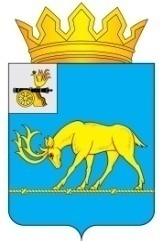 АДМИНИСТРАЦИЯ МУНИЦИПАЛЬНОГО ОБРАЗОВАНИЯ«ТЕМКИНСКИЙ РАЙОН» СМОЛЕНСКОЙ ОБЛАСТИПОСТАНОВЛЕНИЕот 25.12.2015 № 468                                                                         с. ТемкиноО передаче полномочия органа опеки и попечительствапо подбору и подготовке граждан,выразивших желание стать опекунами или попечителями несовершеннолетних граждан либо принять детей, оставшихся без попечения родителей, в семью на воспитание в иных установленныхсемейным законодательством Российской Федерации формахВ соответствии с постановлением Правительства Российской Федерации  от 18.05.2009 года  №423 «Об отдельных вопросах осуществления опеки и попечительства в отношении несовершеннолетних граждан», приказом Министерства образования и науки Российской Федерации от 14.09.2009 года №334 «О реализации постановления Правительства Российской Федерации от 18.05.2009 года №423», законом Смоленской области от 31.01.2008 года № 7-з «О наделении органов местного самоуправления муниципальных районов и городских округов Смоленской области государственными полномочиями по организации и осуществлению деятельности по опеке и попечительству», распоряжением Администрации муниципального образования «Темкинский район» Смоленской области от 26.10.2010 года №274-р «Об отборе организаций для осуществления отдельных полномочий органа опеки и попечительства», на основании протокола заседания Комиссии по отбору организаций для передачи полномочия  органа опеки и попечительства по отбору и подготовке граждан, выразивших желание  стать опекунами или попечителями несовершеннолетних граждан либо принять детей, оставшихся без попечения родителей, в семью на воспитание в иных установленных семейным законодательством Российской Федерации формах от 25.12.2015 года №1,Администрация муниципального образования п о с т а н о в л я е т:1. Передать  полномочия по подбору и подготовке граждан, выразивших желание  стать опекунами или попечителями несовершеннолетних граждан либо принять детей, оставшихся без попечения родителей, в семью на воспитание в иных установленных семейным законодательством Российской Федерации формах Смоленскому областному государственному бюджетному учреждению Вяземский социально-реабилитационный центр  для несовершеннолетних  «Гармония» 2. Органу опеки и попечительства Администрации муниципального образования «Темкинский район» Смоленской области  заключить со Смоленским областным государственным бюджетным учреждением Вяземский социально-реабилитационный центр  для несовершеннолетних  «Гармония» договор о совместной деятельности для осуществления передаваемых полномочий на безвозмездной основе.3. Контроль исполнения данного постановления возложить на  заместителя Главы муниципального образования «Темкинский район» Смоленской области           В.С. Касмачову.Глава муниципального образования«Темкинский район» Смоленской области                                                 Р.В. Журавлев